KLASA: 940-01/23-01/02URBROJ: 2189-7-02-23-5Čađavica, 21. srpnja 2023. godineZAPISNIK O JAVNOM OTVARANJU PONUDAPodaci o Naručitelju:  OPĆINA ČAĐAVICA, KOLODVORSKA 2, 33523 ČAĐAVICA, OIB: 94900102502odgovorna osoba: Mirko Rončević, općinski načelnikPredmet:   Prodaja zemljišta na području Općine Čađavica Datum i vrijeme početka otvaranja ponuda:  21.07.2023. godine; 15,00 satiMjesto javnog otvaranja ponuda: sjedište Naručitelja, OPĆINA ČAĐAVICA, KOLODVORSKA 2, 33523 ČAĐAVICAOvlašteni predstavnici Naručitelja:Danijel Jozić,Igor Čiček,Željka Predrevac.Ovlašteni predstavnici ponuditelja – prisutni (punomoći priložene uz Zapisnik):Nije primjenjivoRok za dostavu ponuda: 21.07.2023. godine; 15,00 satiBroj zaprimljenih ponuda: predmet prodaje pod rbr. 1 Javnog natječaja – k.č.br. 2166, zk.ul.br. 4418, k.o. Čađavica, površina 9634 m2, početna kupoprodajna cijena iznosi 9.050,98 €          Ponude se otvaraju prema redoslijedu zaprimanja iz Upisnika o zaprimanju ponuda koji je prilog ovog Zapisnika.Prilikom otvaranja ponude se označavaju rednim brojevima prema redoslijedu upisa u Upisnik:NAPOMENA: za rbr. 2 i 3. Javnog natječaja, a koje se odnose na kč.br. 2171, 1372/24 i 1372/60, sve u k.o. Čađavica nije zaprimljena ni jedna ponuda.Primjedbe prisutnih ovlaštenih predstavnika ponuditelja na postupak javnog otvaranja ponuda: ///Javno otvaranje ponuda završeno je 21.07.2023. godine; 16,00 sati.Zapisnik se daje na uvid, provjeru sadržaja i potpis ovlaštenim predstavnicima ponuditelja:	Nije primjenjivoPOTPIS OVLAŠTENIH PREDSTAVNIKA NARUČITELJA:Zapisničar: Danijel Jozić v.r.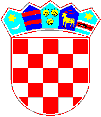 REPUBLIKA  HRVATSKA                                   VIROVITIČKO-PODRAVSKA ŽUPANIJA                    OPĆINA ČAĐAVICA                                                 Stručno povjerenstvo za nabavu                                          UKUPNO2dvijeu roku2dvijeposlije roka(ponuda se ne otvara i obilježava se kao zakašnjelo pristigla ponuda i odmah se vraća gospodarskom subjektu koji ju je dostavio)0(nula)RBPONUDITELJ(naziv,adresa i sjedište ponuditelja)Izmjena/dopuna/odustajanjeda/neZatvorena ponudada/nePotpisana ponuda da/nePočetna kupoprodajna cijena €Ponuđena kupoprodajna cijena € 1.LAMAL j.d.o.o.Čađavički Lug, Kralja Petra Svačića 3, OIB: 38887772924NEDADA9.050,989.350,98(70.454,96 kn)2.ELEKTROMONTAŽA KENJERIĆ Čađavica, Zagrebačka 74OIB: 32227084119NEDADA9.050,989.460,00 €(71.276,37 kn)r. br.ime i prezime ovlaštenih predstavnika naručiteljapotpis1.Danijel JozićDanijel Jozić v.r.2.Igor ČičekIgor Čiček v.r.3.Željka PredrevacŽeljka Predrevac v.r.